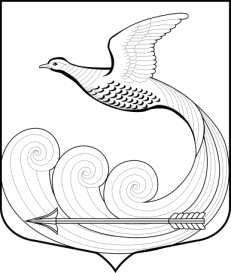 Г Л А В АКИПЕНСКОГО СЕЛЬСКОГО ПОСЕЛЕНИЯ ЛОМОНОСОВСКОГО МУНИЦИПАЛЬНОГО РАЙОНА ЛЕНИНГРАДСКОЙ ОБЛАСТИРАСПОРЯЖЕНИЕ № 11д. Кипень                                                                                              16  мая 2024 года«О назначении очередного заседанияСовета  депутатов Кипенского сельского поселенияЛомоносовского муниципального района Ленинградской области»Назначить очередное заседание Совета депутатов Кипенского сельского поселенияЛомоносовского муниципального района Ленинградской области  на 23.05.2024г. в  17.00. Место проведения – кабинет главы МО расположенный на втором этаже административного здания по адресу: 188515, Ленинградская область, Ломоносовский район, д. Кипень, Ропшинское шоссе д.5.Утвердить проект основных вопросов повестки дня и список приглашенных на очередное заседание, согласно приложению.Персонально уведомить каждого депутата Совета депутатов  о дате, времени, месте предстоящего заседания и проекте повестки дня по средствам телефонной связи, либо по электронной почте.Настоящее распоряжение направить в местную администрацию и разместить на официальном сайте  в сети «Интернет» по адресу: кипенское.рфПредседатель Совета депутатовКипенского сельского поселение:                          Кюне М.В.                                                                           ПРОЕКТ                                                                           Приложение к Распоряжению                                                                            Главы  Кипенского сельского                                                                           Поселения  №11 от «16»   мая 2024г. ПОВЕСТКА  ДНЯочередного заседания Совета депутатов Кипенское сельское поселениед. Кипень                                                                                             23.05.2024 года1. О внесении изменений в решение совета депутатов Кипенского сельского поселения № 29 от  12.09.2017г. « Об утверждении Положения о порядке распоряжения и управления  имуществом,  находящимся в муниципальной собственности муниципального образования  Кипенское сельское поселения Ломоносовский муниципальный район Ленинградской области»            докладчик : глава МО – Кюне М.В.            содокладчик: председатель комиссии  по финансовым вопросам совета депутатов Кипенское сельское поселение – Молодикова Е.В.		2. О внесении изменений в решение совета депутатов Кипенского сельского поселения Ломоносовского муниципального района Ленинградской области от 18.04.2024г. № 14 «О предоставлении земельного участка, находящегося  в муниципальной собственности Кипенского сельского поселения, в постоянное (бессрочное)  пользование муниципальному казенному учреждению культуры клубного типа дом культуры д. Кипень муниципального образования Кипенское сельское поселение .            докладчик : глава МО – Кюне М.В..            содокладчики : председатель комиссии по     законности и правопорядка совета депутатов МО –    Мутин А.Н.	3. Об отмене решения совета депутатов Кипенского сельского поселения Ломоносовский муниципальный район Ленинградской области №1 от 30.01.2020г. «О внесении изменений в решение совета депутатов муниципального образования  Кипенское сельское поселение муниципального образования Ломоносовский муниципальный район Ленинградской области от 26.09.2019г. № 7»            докладчик : глава МО – Кюне М.В..            содокладчики : председатель комиссии по     законности и правопорядка совета депутатов МО –    Мутин А.Н.Об отмене решения совета депутатов №25 от 05.10.2020г. « О внесении изменений в решение совета депутатов №6 от 26.09.2020г. «О внесении изменений в решение совета депутатов №6 от 26.09.2019г. «Об утверждении границ частей территории муниципального образования Кипенское  сельское поселение Ломоносовский муниципальный район Ленинградской области, на которых осуществляет свою деятельность общественный  совет».            докладчик : глава МО – Кюне М.В..            содокладчики : председатель комиссии по     законности и правопорядка совета депутатов МО –    Мутин А.Н.О внесении изменений в Правила благоустройства территории муниципального образования  Кипенское сельское поселение Ломоносовский муниципальный район Ленинградской области, утвержденные решением совета депутатов № 19 от 27.09.2022г.докладчик : глава МО – Кюне М.В..содокладчики председатель комиссии по    ЖКХ совета депутатов МО –     Безгришная Л.В. О регистрации Устава (ТОС) территориального  общественного совета д. 13 «А», Ропшинское шосседокладчик : глава МО – Кюне М.В..содокладчики председатель комиссии по    ЖКХ совета депутатов МО –     Безгришная Л.В.Об утверждении структуры администрации Кипенского сельского поселения Ломоносовского муниципального района Ленинградской области ( в связи с переименованием органов местного самоуправления).докладчик : глава МО – Кюне М.В.содокладчик: председатель комиссии  по финансовым вопросам совета депутатов Кипенское сельское поселение – Молодикова Е.В. Разное (вопросы местного значения).         СПИСОК ПРИГЛАШЕННЫХ:                    - зам. главы МО –  Александрова Ю.В.                    -  юрист – Ломако Ю.С.                    - представители прокуратуры Ломоносовского района Председатель совета депутатов   Кипенского СП:                                М.В. Кюне